Announcements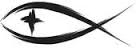 Meetings & EventsTuesday, August 8th														Evangelism 4pmTuesday, August 8th														Trustees 7pmWednesday, August 9th													Elders 7pmThursday, August 10th													Endowment 7pmSaturday, August 12th													Donuts in ManisteeFriday, August 18th														SWAT 7pmSaturday, August 19th													Helmi’s Birthday Party 2pmWednesday, August 23rd												Council 7pmPLEASE LEAVE ATTENDANCE SHEETS	Please remember to fill out the attendance sheet you will find in your bulletin and leave it on the pew when you leave today.  Even if you don’t use the attendance sheet, please leave it on the pew and the elders will collect them after the service.  The blank sheets will be reused.HAPPY BIRTHDAY HELMI	On Saturday, August 19th at 2pm, Helmi’s family and SWAT will be hosting a luncheon to celebrate Helmi Schimke’s 100th Birthday.  If you would like to attend or help with this wonderful celebration of a life that has been long and joyfully lived, please RSVP Becky Kline 231-889-4690 or Pam Richardson 313-247-1719.EVANGELISM HELPERS	Evangelism is going to have a table at each donut event with free materials to hand out and a special “donut game” to be played by customers.  We would like to have 2 people at each event to encourage people to try the game and take some materials.  If you could be a helper for a few hours at the Manistee Farmer’s Market on Saturday, August 12th, please contact Kathi McNeil (231-299-4640) or Jan Chandler (231-735-1610).  There is a sign -up sheet for Fair Week as that will be multiple consecutive days.  Any help, even just for an hour, is appreciated.AUGUST BIRTHDAYS & ANNIVERSARIESHelmi Schimke’s Birthday							August 21stPastor & Jessica Sherry’s Anniversary			August 21stMANY DONUT EVENTS IN AUGUST	We have just finished donuts for Onekama Days.  Thanks everyone!  We are doing donuts tomorrow in the Village Park for the Concert in the Park.  We are then going this Saturday, August 12th to the Manistee Senior Center for their Farmer’s Market.  We will move the donut wagon in the afternoon to the parking lot of Gilroy’s Hardware to participate in the Filer Food Truck Frenzy from 5pm-9pm Saturday evening.  We will bring it back to the church and get it cleaned and re-supplied on Sunday because we need to get it in place at the Manistee County Fair which begins Tuesday, August 15th and runs through Saturday, August 19th.  There are obviously many opportunities to serve and we have sign-up sheets on the ledge for these events.  Please consider giving us a little of your time as August is a very busy time for donuts.LWML LIGHTHOUSE ZONE BOARD MEETING	The LWML Zone is having a board meeting on Wednesday, August 9th at 10:30am at Trinity Manistee.  We would like a representative from each of the churches in the Zone to be present.  We have many things to discuss before the Fall Zone Rally in October.  One important issue will be the office of President as our current President, Lynne Gatz, is moving back to Jackson, MI.